2020年8月号えがおにあそびにきてね！！三密にならないようにして、あそんでいます。８月も引き続き、企画もの・親子リズムや感触あそびなどは三密を避けるためできませんが、子どもたちは、ままごと、車、レールをつないで電車あそび、カタカタコーナー、人形など自分の好きなあそびをみつけて遊びましょう。子育てのこと、家庭のことなど気軽に話したりしています。　　　　　　　　　新型コロナウイルスの感染者も再び増えてきています。感染拡大防止に努めながら楽しくあそべる環境を守っていきたいと思います。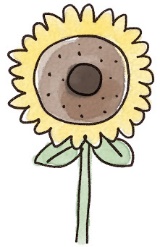 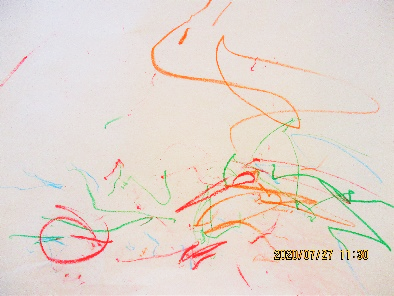 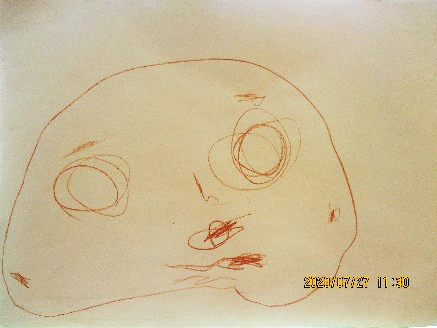 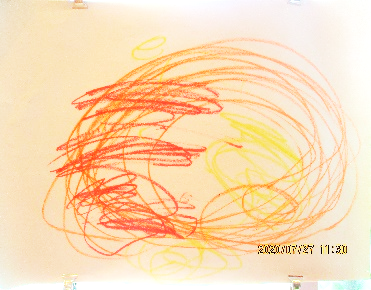 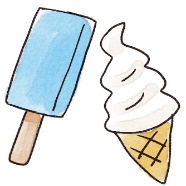 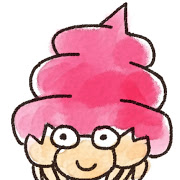 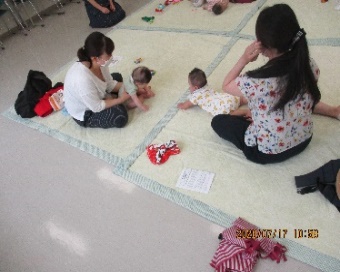 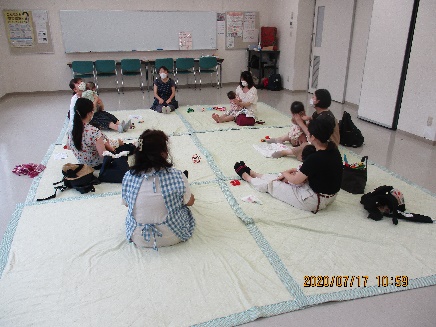 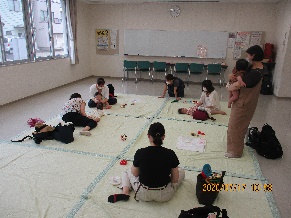 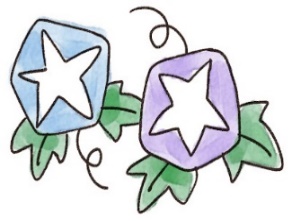 